.Section 1: Step, Lock, Step, Brush X2 (turning slightly in)Section 2: Jazz Box, 1/4 turn Jazz BoxSection 3: Weave, Side rockSection 4: 1/2 Pivot, 1/4 Pivot, Rocking chairBegin Again! It’s All About Fun!Blueberry Hill EZ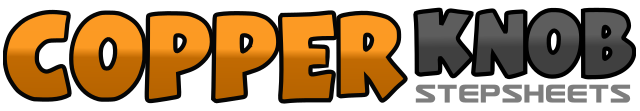 .......Count:32Wall:2Level:Improver.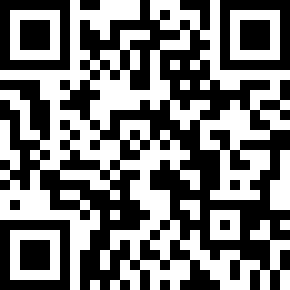 Choreographer:Shirley Blankenship (USA) & K. Sholes (USA) - February 2018Shirley Blankenship (USA) & K. Sholes (USA) - February 2018Shirley Blankenship (USA) & K. Sholes (USA) - February 2018Shirley Blankenship (USA) & K. Sholes (USA) - February 2018Shirley Blankenship (USA) & K. Sholes (USA) - February 2018.Music:Blueberry Hill - Elton JohnBlueberry Hill - Elton JohnBlueberry Hill - Elton JohnBlueberry Hill - Elton JohnBlueberry Hill - Elton John........1-4Step R forward, Lock L behind R, Step R forward, Brush L,5-8Step L forward, Lock R behind L, Step L forward, Brush R.1-4Step R over L, Step L back, Step R to side, Step L next to R,5-8Step R over L, Step L back, Step R 1/4 right, Step L next to R.1-4Step R to side, Step L over R, Step R to side, Step L behind R,5-8Step R to side, Step L over R, Rock R to side, Recover L.1-4Step R forward, Pivot 1/2 left, Step R forward, Pivot 1/4 left,5-8Rock R forward, Recover L, Rock R back, Recover L.